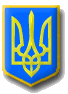 ЛИТОВЕЗЬКА    СІЛЬСЬКА РАДАВОЛИНСЬКА ОБЛАСТЬ, ІВАНИЧІВСЬКИЙ     РАЙОН                                            Сьомого скликанняР І Ш Е Н Н ЯВід  16 жовтня  2020 року                 с.Литовеж                                     № 41/8Про внесення змін до штатного розпису ЗДО «Сонечко Розглянувши прохання директора ЗДО «Сонечко» Шелещук В.Ф., відповідно до статті 64 Господарського кодексу України, відповідно до статті 26 Закону України «Про місцеве самоврядування в Україні», статті 39 Закону України «Про дошкільну освіту», відповідно до наказу Міністерства освіти і науки №1055 від 04.11.2010 року «Про затвердження Типових штатних нормативів дошкільних навчальних закладів», Литовезька сільська радаВИРІШИЛА:Внести зміни до штатного розпису Закладу дошкільної освіти «Сонечко»:1.1. Ввести ставку асистента вихователя закладу дошкільної освіти «Сонечко» Литовезької сільської ради.1.2. Відділу фінансів та керівнику ЗДО «Сонечко» внести зміни в штатний розпис Закладу дошкільної освіти «Сонечко»  і провести відповідні розрахунки згідно внесених змін.2. Затвердити штатний розпис Закладу дошкільної освіти «Сонечко»   в новій редакції (додаток 1).3. Рішення набирає чинності з 01 листопада  2020  року.4.  Контроль за виконанням цього рішення покласти на постійну комісію з питань освіти, фізичного виховання, культури, охорони здоров’я, соціальної політики, регламенту та депутатської етики.Сільський голова                                                                                  І.Іванчук